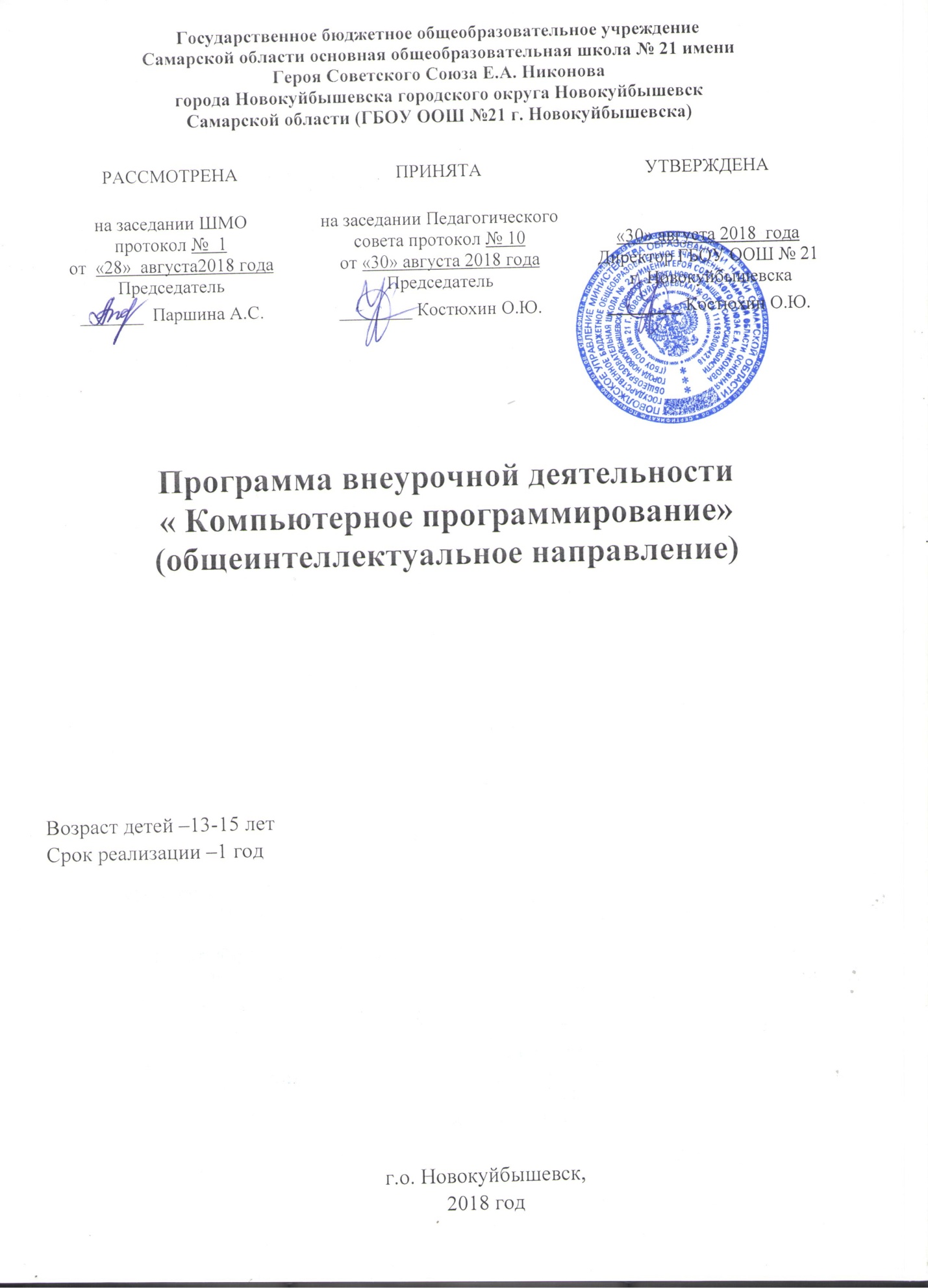 Государственное бюджетное общеобразовательное учреждениеСамарской области основная общеобразовательная школа № 21города Новокуйбышевска городского округа НовокуйбышевскСамарской области (ГБОУ ООШ № 21 г. Новокуйбышевска)Программа внеурочной деятельности«Нескучное программирование»(общеинтеллектуальное направление)Составил: учитель информатикиСараева Елена Владимировнаг.о. Новокуйбышевск, 2018-2019  годСодержание.1. Пояснительная записка.1.1. Актуальность программы.1.2. Педагогическая целесообразность.1.3. Цель программы.1.4. Задачи программы1.7. Принципы обучения и воспитания.1.8. Формы проведения занятий.1.9. Методы обучения.1.10. Основные виды деятельности детей.1.11. Примерная структура занятия.2. Содержание программы.2.1. Тематическое планирование разделов.2.2. Планируемые  результаты.2.3. Мониторинг  результатов освоения  программы.2.4. Календарно-тематическое планирование на 2018 – 2019 учебный год.3. Информационные ресурсы.3.1. Учебно-методические материалы.3.2. Материально-техническое обеспечение курса.3.3. Список литературы4. Приложение4.1. Критерии оценки познавательных универсальных учебных действий.4.2. Критерии оценки регулятивных универсальных учебных действий.4.3. Критерии оценки освоения предметных результатов.5. Диагностические материалы.ПОЯСНИТЕЛЬНАЯ ЗАПИСКАПрограмма внеурочной деятельности «Нескучное программирование» разработана на основе следующих нормативно-правовых документов:1. Федеральный закон № 273 от 29 декабря 2012 года «Об образовании в Российской Федерации»;2. Федеральный государственный образовательный стандарт основного общего образования / Москва «Просвещение» 2011 год;3. Концепция духовно-нравственного развития и воспитания личности гражданина России / Москва «Просвещение» 2010 год.Изучение информационных технологий в начальной школе является неотъемлемой частью современного общего образования и направлено на формирование у подрастающего поколения нового целостного миропонимания и информационного мировоззрения, понимания компьютера как современного средства обработки информации. Данная программа разработана для организации внеурочной деятельности учащихся 7-8 классов.Актуальность настоящей программы внеурочной деятельности заключается в том, чтобы помочь учащимся заинтересоваться программированием вообще и найти ответы на вопросы, с которыми им приходится сталкиваться в повседневной жизни при работе с большим объемом информации; научиться общаться с компьютером, который ничего не сможет сделать, если человек не напишет для него соответствующую программу. Поэтому сегодня, выполняя социальный заказ общества, система дополнительного образования должна решать новую проблему - подготовить подрастающее поколение к жизни, творческой и будущей профессиональной деятельности в высокоразвитом информационном обществе.Педагогическая целесообразность изучения программы «Нескучное программирование» состоит в том, чтобы сформировать у подрастающего поколения новые компетенции, необходимые в обществе, использующем современные информационные технологии; обеспечить динамическое развитие личности ребенка, его нравственное становление; формировать целостное восприятие мира, людей и самого себя, развивать интеллектуальные и творческие способности ребенка.Использование среды программирования Scratch (7 кл.), далее среды КУМИР (8 кл.) в игровой, увлекательной форме, обусловлена следующими факторами:Во-первых , основе Скретч лежит графический язык программирования, который позволяет  контролировать действия и взаимодействия между различными типами данных.  В среде  используется метафора кирпичиков Лего, из которых даже самые маленькие дети могут собрать простейшие конструкции. Но, начав с малого, можно дальше развивать и расширять свое умение строить и программировать. Среда КУМИР обладает расширенным набором Исполнителей (Черепашка, Робот, Чертежник) с разнообразными системами команд и позволяет закрепить и развить навыки, полученные на первом этапе.Во-вторых, существенной ролью изучения программирование и алгоритмизации в развитии мышления, формировании научного мировоззрения школьников именно этой возрастной группы.В-третьих, занятия по программе «Нескучное программирование» подготовит их к более успешному усвоению базового и профильного курса «Информатика и ИКТ»  в старших классах.Содержание программы внеурочной деятельности «Нескучное программирование» отобрано в соответствии с возможностями и способностями  учащихся  7-8-х классов и реализуется за счет внеурочной  деятельности. В программе осуществлен тщательный отбор и адаптация материала для формирования предварительных знаний, способствующих восприятию основных теоретических понятий в базовом курсе информатики и информационных технологий, в соответствии с возрастными особенностями учащихся, уровнем их знаний и междисциплинарной интеграцией. Программа кружка “ Нескучное программирование ” разработана для детей 14-15 лет.Срок реализации  2 года.Изучение курса составляет 68 часов (7,8 классах по 34 ч. в год). Занятия проводятся 1 час в неделю. Продолжительность одного занятия – 40 минут.Форма обучения – очная.Основной целью программы внеурочной деятельности «Нескучное программирование» является формирование у  детей базовых представлений о языках программирования, алгоритме, исполнителе, способах записи алгоритма и освоение основ проектно-творческой деятельности. Основные задачи: овладение умениями и навыками при работе на компьютере;овладение опытом практической деятельности по созданию информационных объектов, полезных для человека и общества;овладение умениями использовать современные компьютерные и информационные технологии для решения учебных и практических задач;развитие у учащихся навыков проектно-творческой деятельности.Курс построен на специально отобранном материале и опирается на следующие принципы:системность;гуманизация;междисциплинарная интеграция; дифференциация;дополнительная мотивация через игру;Формы проведения занятий: беседы, игры, практические занятия, самостоятельная работа, викторины и проекты.Программой предусмотрены методы обучения: объяснительно-иллюстративные, частично-поисковые (вариативные задания), творческие, практические. Основные виды деятельности детей:Теоретическое занятие.Практическая  работа.Игра.Творческая работа.Примерная структура занятия: Организационный момент (1 мин).Объяснение нового материала (10 мин).Фронтальная работа по решению задач, работа в тетрадях (10 мин.). Физкультминутка (2 мин)Работа за компьютером (15 мин).Подведение итогов (2 мин.).Содержание программы:1 год обучения - 7 класс (34 ч)Введение в компьютерное проектирование (8 ч)Алгоритм как план действий, приводящих к заданной цели. Формы записи алгоритмов: блок-схема, построчная запись. Выполнение алгоритма. Составление алгоритма. Поиск ошибок в алгоритме. Линейные, ветвящиеся, циклические алгоритмы.Основные приемы  программирования и создания проекта (21 ч)Знакомство с исполнителем Скретч и средой программирования. Этапы решения задачи. Изучение объектов Скретч. Основные базовые алгоритмические конструкции и их реализация в среде исполнителя Скретч. Функция случайных чисел. Переменная и её использование.Создание личного проекта. (4 ч)
Работа с проектом. Тестирование и отладка проекта.Итоговое занятие (1 ч)Защита проекта.Тематическое  планирование разделов.2 год обучения - 8 класс (34 ч)Алгоритмы и исполнители (2 ч)Понятие алгоритма и исполнителя. Формы записи алгоритмов: блок-схема, построчная запись. Выполнение алгоритма. Составление алгоритма. Поиск ошибок в алгоритме. Линейные, ветвящиеся, циклические алгоритмы.Основные приемы  программирования в среде КУМИР (31 ч)
Итоговое занятие (1 ч)Интеллектуальный марафон «Нескучное программирование».Тематическое  планирование разделов.Планируемые результаты:В ходе реализации программы «Нескучное программирование» должны быть достигнуты следующие результаты:1. Личностные результатыК личностным результатам освоения информационных и коммуникационных технологий как инструмента в учёбе и повседневной жизни можно отнести:критическое отношение к информации и избирательность её восприятия; осмысление мотивов своих действий при выполнении заданий с жизненными ситуациями;получение опыта социально-значимой деятельности на уровне класса, школы.2. Метапредметные результаты      Регулятивные универсальные учебные действия:ставить учебные цели,умение принимать и сохранять учебную цель и задачи;планировать свои действия в соответствии с поставленной задачей и условиями её решения, в том числе, во внутреннем плане;осуществлять итоговый и пошаговый контроль, сличая результат с эталоном;вносить коррективы в действия в случае расхождения результата решения задачи и ранее поставленной целью.Познавательные универсальные учебные действия:умение определять последовательность действий;умение строить логические цепочки рассуждений.Коммуникативные универсальные учебные действия:умение объяснить свой выбор;3. Предметные результатыВ результате изучения данной дополнительной программы учащиеся должны знать:понятия алгоритма, исполнителя; термины «информация», «сообщение», «данные», «алгоритм», «программа»;различия между употреблением этих терминов в обыденной речи и в информатике;понятия класс, объект, обработка событий;этические правила и нормы, применяемые при работе с информацией, и правила безопасного поведения при работе с компьютерами.Учащиеся должны уметь:составлять линейные, разветвляющиеся и циклические  алгоритмы управления исполнителями на языке программирования Скретч и среде КУМИР;использовать логические значения, операции и выражения с ними;формально выполнять алгоритмы, описанные с использованием конструкций ветвления (условные операторы) и повторения (циклы), вспомогательных алгоритмов;создавать и выполнять программы для решения несложных алгоритмических задач в программе Скретч и среде КУМИР; решать задачи, связанные с построением симметричных изображений несложных геометрических фигур;умение использовать готовые прикладные компьютерные программы и сервисы;готовить к защите и защищать небольшие проекты по заданной теме. Учащиеся должны уметь использовать приобретенные знания и умения 
в учебной деятельности и повседневной жизни:применять точную и понятную инструкцию при решении учебных задач и в повседневной жизни;придерживаться этических правил и норм, применяемых при работе с информацией, применять правила безопасного поведения при работе с компьютерами. Мониторинг  результатов освоения  программыКонтроль результативности и эффективности будет осуществляться путем проведения мониторинговых исследований.	Способы проверки:выполнение практических заданий;защита проектов;с помощью пакета диагностических тестов и критериев (см. Приложение).Теоретические знания оцениваются через участие в мероприятиях: интеллектуальный марафон «Нескучное программирование». Система оценивания – безотметочная. Оценивание достижений будет проходить через создание ребенком индивидуального портфолио, что позволит отметить индивидуальные особенности, склонности и дарования.Календарно-тематическое планирование1 год обучения – 7 классКалендарно-тематическое планирование2 год обучения - 8 классИнформационно-методическое обеспечение1. Федеральный закон № 273 от 29 декабря 2012 года «Об образовании в Российской Федерации»;2. Федеральный государственный образовательный стандарт основного общего образования / Москва «Просвещение» 2011 год;3. Концепция духовно-нравственного развития и воспитания личности гражданина России / Москва «Просвещение» 2010 год.Материально-техническое обеспечение курсаI.  Технические средства обучения:Ноутбуки;Проектор;Принтер;Сканер;Устройства вывода звуковой информации (колонки) Устройства записи звуковой информации (микрофон)II.  Программные средства:Операционная система Windows 7.Программа «Скретч».Программная среда КУМИР.Список литературыдля педагогаЕвгений Патаракин. «Учимся готовить в Скретч». Версия 2.0В.Г. Рындак, В.О. Дженжер, Л.В. Денисова. «Проектная деятельность школьникав среде программирования Scratch». Учебно-методическое пособие.Борович П. С., Бутко Е. Ю. «Среда программирования Scratch» Учебное пособие.Босова Л.Л. Информатика. Методическое пособие для 7-9 классов. – М.: БИНОМ. Лаборатория знаний, 2015.для учащихсяС. Шапошникова. Введение в Scratch. Цикл уроков по программированию для детей». Лаборатория юного линуксоида / 2011 год. http://younglinux.info.Босова Л. Л., Босова А.Ю. Информатика: учебник для 8 класса – М.: БИНОМ. Лаборатория знаний, 2014.3.    http://setilab.ru/scratch/category/commun/  Cайт «Учитесь со Scratch».4.    http://www.niisi.ru/kumir/ сайт НИИСИ РАН (страница КУМИР).Приложение  1Критерии оценки познавательных универсальных учебных действий1. Умение определять  последовательность действий2. Умение строить логические цепочки рассужденийКритерии оценки регулятивных универсальных учебных действийУмение контролировать свои действияПриложение  2Критерии оценки освоения предметных результатов1 год обучения - 7 класс1. Среда «ПервоЛого»2 год обучения - 8 класс1. Среда «Кумир»№ п/пТема занятияВсего часовВ том числе занятияВ том числе занятия№ п/пТема занятияВсего часовТеоретическихПрактических1Введение в компьютерное проектирование8352Основные приемы  программирования и создания проекта219,511,53Создание личного проекта41,52,54Итоговое занятие101ИТОГО:341420№ п/пТема занятияВсего часовВ том числе занятияВ том числе занятия№ п/пТема занятияВсего часовТеоретическихПрактических1Алгоритмы и исполнители 2112Основные приемы  программирования в среде КУМИР3110,520,53Итоговое занятие10,50,5ИТОГО:3411,521,5№п/пНаименование разделаВсегочасовТемаСодержание занятий, формы, методы, приёмы и средства обученияКол-во часовКол-во часовКол-во часов№п/пНаименование разделаВсегочасовТемаСодержание занятий, формы, методы, приёмы и средства обученияТеорет.Практ.Практ.1Введение в компьютерное проектирование8Понятие исполнителя, алгоритма и программы. Знакомство со способами записи алгоритмов. Блок-схемы. Поиск ошибок в последовательности действий.Работа с презентацией, подготовленной учителем. Работа за компьютером: CD: «Мир информатики». Игра «Исполнитель и программист». Работа за компьютером: среда Скретч.0,50,50,51Введение в компьютерное проектирование8Составление линейных планов действий. Работа в алгоритмической среде.Работа с презентацией, подготовленной учителем. Работа за компьютером: CD: «Мир информатики». Игра «Исполнитель и программист». Работа за компьютером: среда Скретч.0,50,50,51Введение в компьютерное проектирование8Знакомство с ветвлениями в  алгоритмах. Работа в алгоритмической среде.Работа с презентацией, подготовленной учителем. Работа за компьютером: CD: «Мир информатики». Игра «Исполнитель и программист». Работа за компьютером: среда Скретч.0,250,750,751Введение в компьютерное проектирование8Знакомство с исполнителем Скретч и средой программирования.Работа с презентацией, подготовленной учителем. Работа за компьютером: CD: «Мир информатики». Игра «Исполнитель и программист». Работа за компьютером: среда Скретч.0,250,750,751Введение в компьютерное проектирование8Система команд исполнителя Скретч. Изменение параметров анимации «Кот».Работа с презентацией, подготовленной учителем. Работа за компьютером: CD: «Мир информатики». Игра «Исполнитель и программист». Работа за компьютером: среда Скретч.0,250,750,751Введение в компьютерное проектирование8Основные алгоритмические конструкции. Линейный и ветвления. Проект «Смена костюмов спрайта».Работа с презентацией, подготовленной учителем. Работа за компьютером: CD: «Мир информатики». Игра «Исполнитель и программист». Работа за компьютером: среда Скретч.0,250,750,751Введение в компьютерное проектирование8Основные алгоритмические конструкции. Циклы. Проект «Создание новых спрайтов с помощью графического редактора»Работа с презентацией, подготовленной учителем. Работа за компьютером: CD: «Мир информатики». Игра «Исполнитель и программист». Работа за компьютером: среда Скретч.1112Основные приемы  программирования и создания проекта21Этапы решения задачи. Проект «Непрерывное движение».Работа с презентацией, подготовленной учителем.Работа за компьютером: среда Скретч.1112Основные приемы  программирования и создания проекта21Изучение объектов Скретч. Проект «Создание новых сцен».Работа с презентацией, подготовленной учителем.Работа за компьютером: среда Скретч.1112Основные приемы  программирования и создания проекта21Линейный алгоритм  на языке СкретчПрактическая работа «Добавление сцен в проект».Работа с презентацией, подготовленной учителем.Работа за компьютером: среда Скретч.1112Основные приемы  программирования и создания проекта21Ветвления на языке Скретч. Проект «Ручная черепашка».Работа с презентацией, подготовленной учителем.Работа за компьютером: среда Скретч.1112Основные приемы  программирования и создания проекта21Циклы на языке Скретч.Проект «Неутомимая  черепашка».Работа с презентацией, подготовленной учителем.Работа за компьютером: среда Скретч.1112Основные приемы  программирования и создания проекта21Управление несколькими объектами.Работа с презентацией, подготовленной учителем.Работа за компьютером: среда Скретч.0,250,750,752Основные приемы  программирования и создания проекта21Переменная и её использование. Проект «Калькулятор».Работа с презентацией, подготовленной учителем.Работа за компьютером: среда Скретч.1112Основные приемы  программирования и создания проекта21Случайные числа. Проект «Игра Угадай число».Работа с презентацией, подготовленной учителем.Работа за компьютером: среда Скретч.1112Основные приемы  программирования и создания проекта21Рисование в Scratch.Работа с презентацией, подготовленной учителем.Работа за компьютером: среда Скретч.0,250,750,752Основные приемы  программирования и создания проекта21Диалог с программой.Работа с презентацией, подготовленной учителем.Работа за компьютером: среда Скретч.0,50,50,52Основные приемы  программирования и создания проекта21Создание объектов и костюмов.Работа с презентацией, подготовленной учителем.Работа за компьютером: среда Скретч.0,250,750,752Основные приемы  программирования и создания проекта21Смена фона.Работа с презентацией, подготовленной учителем.Работа за компьютером: среда Скретч.0,250,750,752Основные приемы  программирования и создания проекта21Работа со звуком. Проект «Дискотека»Работа с презентацией, подготовленной учителем.Работа за компьютером: среда Скретч.1113Создание личного проекта4Основные этапы  разработки проекта.Работа с презентацией, подготовленной учителем.Работа за компьютером: среда Скретч.0,50,50,53Создание личного проекта4Разработка и создание компьютерной игры.Работа с презентацией, подготовленной учителем.Работа за компьютером: среда Скретч.0,50,51,53Создание личного проекта4Групповая проверка созданной игры Устранение ошибок.Работа с презентацией, подготовленной учителем.Работа за компьютером: среда Скретч.0,50,50,54Итоговое занятие1Проведение соревнований среди учащихся, используя созданные игры. 001ИТОГО34132121№п/пНаименование разделаВсегочасовТемаСодержание занятий, формы, методы, приёмы и средства обученияКол-во часовКол-во часовКол-во часов№п/пНаименование разделаВсегочасовТемаСодержание занятий, формы, методы, приёмы и средства обученияТеорет.Практ.Практ.1Алгоритмы и исполнители2Понятие алгоритма и исполнителя. Формы записи алгоритмов: блок-схема, построчная запись. Выполнение алгоритма. Составление алгоритма. Поиск ошибок в алгоритме.Работа с презентацией, подготовленной учителем. Работа за компьютером: CD: «Мир информатики». Игра «Исполнитель и программист».0,50,50,51Алгоритмы и исполнители2Линейные, ветвящиеся, циклические алгоритмы. Работа в алгоритмической среде.Работа с презентацией, подготовленной учителем. Работа за компьютером: CD: «Мир информатики». Игра «Исполнитель и программист».0,50,50,52Основные приемы  программирования в среде КУМИР31Компьютерные исполнители алгоритмов. Знакомство с системой КуМир.Работа с презентацией, подготовленной учителем.Работа за компьютером: среда КУМИР.0,50,50,52Основные приемы  программирования в среде КУМИР31Исполнитель Черепашка. Среда исполнителя. Команды исполнителя.Работа с презентацией, подготовленной учителем.Работа за компьютером: среда КУМИР.0,50,50,52Основные приемы  программирования в среде КУМИР31Управление исполнителем.Работа с презентацией, подготовленной учителем.Работа за компьютером: среда КУМИР.0,5112Основные приемы  программирования в среде КУМИР31Исполнитель Черепашка. Ветвление.Работа с презентацией, подготовленной учителем.Работа за компьютером: среда КУМИР.0,5112Основные приемы  программирования в среде КУМИР31Исполнитель Черепашка. Цикл «пока».Работа с презентацией, подготовленной учителем.Работа за компьютером: среда КУМИР.11,51,52Основные приемы  программирования в среде КУМИР31Построение геометрических фигур в среде исполнителя  Черепашка.Работа с презентацией, подготовленной учителем.Работа за компьютером: среда КУМИР.0,51,51,52Основные приемы  программирования в среде КУМИР31Закрашивание областей в среде исполнителя  Черепашка.Работа с презентацией, подготовленной учителем.Работа за компьютером: среда КУМИР.0,51,51,52Основные приемы  программирования в среде КУМИР31Построение орнаментов, узоров среде исполнителя  Черепашка.Работа с презентацией, подготовленной учителем.Работа за компьютером: среда КУМИР.11,51,52Основные приемы  программирования в среде КУМИР31Знакомство с исполнителем Робот. СКИ.Работа с презентацией, подготовленной учителем.Работа за компьютером: среда КУМИР.0,5112Основные приемы  программирования в среде КУМИР31Основные базовые алгоритмические конструкции (линейные) и их реализация в среде исполнителя  Робот.Работа с презентацией, подготовленной учителем.Работа за компьютером: среда КУМИР.0,5112Основные приемы  программирования в среде КУМИР31Основные базовые алгоритмические конструкции (ветвление) и их реализация в среде исполнителя  Робот.Работа с презентацией, подготовленной учителем.Работа за компьютером: среда КУМИР.0,51,51,52Основные приемы  программирования в среде КУМИР31Основные базовые алгоритмические конструкции (цикл со счетчиком) и их реализация в среде исполнителя  Робот.Работа с презентацией, подготовленной учителем.Работа за компьютером: среда КУМИР.11,51,52Основные приемы  программирования в среде КУМИР31Основные базовые алгоритмические конструкции (цикл с условием) и их реализация в среде исполнителя Робот.Работа с презентацией, подготовленной учителем.Работа за компьютером: среда КУМИР.11,51,52Основные приемы  программирования в среде КУМИР31Среда  исполнителя Чертежник. СКИ.Работа с презентацией, подготовленной учителем.Работа за компьютером: среда КУМИР.0,50,50,52Основные приемы  программирования в среде КУМИР31Основные базовые алгоритмические конструкции (сместиться в точку) и их реализация в среде исполнителя Чертежник.Работа с презентацией, подготовленной учителем.Работа за компьютером: среда КУМИР.0,51,51,52Основные приемы  программирования в среде КУМИР31Основные базовые алгоритмические конструкции (цикл со счетчиком) и их реализация в среде исполнителя Чертежник.Работа с презентацией, подготовленной учителем.Работа за компьютером: среда КУМИР.0,51,51,52Основные приемы  программирования в среде КУМИР31Сложные алгоритмические конструкции (вложенные циклы и ветвления) и их реализация в среде исполнителей Робот и Чертежник.Работа с презентацией, подготовленной учителем.Работа за компьютером: среда КУМИР.0,51,51,53Итоговое занятие1Интеллектуальный марафон «Нескучное программирование».Выполнение тестовых заданий, творческая работа.0,50,50,5ИТОГО34132121КритерийУровни усвоенияКачественные показателиКоличественные показателиУмение определять  последователь-ность действийВысокий (повышенный)Обучающийся определяет последовательность выполнения действий, составляет инструкцию (алгоритм) к выполненному действию3 баллаУмение определять  последователь-ность действийСредний (базовый)Обучающийся определяет последовательность выполнения действий, составляет простейшую инструкцию из двух-трех шагов2 баллаУмение определять  последователь-ность действийНизкийОбучающийся затрудняется определить последовательность выполнения действий, не может составить простейшую инструкцию из двух-трех шагов0 баллКритерийУровни усвоенияКачественные показателиКоличественные показателиУмение строить логические цепочки рассужденийВысокий (повышенный)Обучающийся может строить логическую цепочку, выбирая критерии.3 баллаУмение строить логические цепочки рассужденийСредний (базовый)Обучающийся строит логическую цепочку  по заданным критериям2 баллаУмение строить логические цепочки рассужденийНизкийОбучающийся затрудняется в построении логической цепочки по предложенному основанию0 баллКритерийУровни усвоенияКачественные показателиКоличественные показателиУмение контролировать свои действияВысокий (повышенный)Обучающийся осуществляет контроль на уровне произвольного внимания 3 баллаУмение контролировать свои действияСредний (базовый)Обучающийся осуществляет контроль при наличии эталона2 баллаУмение контролировать свои действияНизкийОбучающийся осуществляет контроль только при помощи взрослого 0 баллКритерийУровни усвоенияКачественные показателиКоличественные показателиСреда «Скретч»Высокий (повышенный)Обучающийся самостоятельно составляет программу  в среде «Скретч».4 баллаСреда «Скретч»Средний (базовый)Обучающийся составляет программу  в среде «Скретч» по заданному алгоритму.2 баллаСреда «Скретч»НизкийОбучающийся не может составить программу по заданному алгоритму.0 баллКритерийУровни усвоенияКачественные показателиКоличественные показателиСреда «Кумир»Высокий (повышенный)Обучающийся самостоятельно составляет сложную алгоритмическую конструкцию (вложенные циклы и ветвления) и реализует ее в среде Кумир.4 баллаСреда «Кумир»Средний (базовый)Обучающийся составляет программу  в среде «Кумир» по заданному алгоритму.2 баллаСреда «Кумир»НизкийОбучающийся не может составить программу по заданному алгоритму.0 балл